ПРАВИЛА ГАРАНТИЙНОГО ОБСЛУЖИВАНИЯ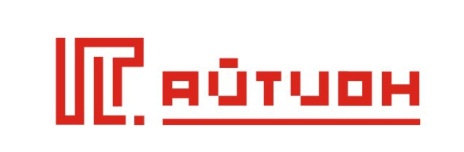 2018Компания (далее по тексту поставщик) предлагает товары к продаже с гарантией производителя. Все обязательства по рискам, связанным с недостатками качества проданных компанией товаров, несет исключительно производитель.Гарантийное обслуживание производится в авторизованных сервисных центрах (далее по тексту АСЦ) производителя товара. В случае если у производителя на территории Российской Федерации отсутствуют АСЦ, гарантийное обслуживание производится в АСЦ поставщиков. Гарантийное обслуживание предполагает оказание следующих безвозмездных услуг:-    прием товара (при отсутствии АСЦ производителя в населенном пункте, тестирование товара для подтверждения указанной неисправности)-    передача товара в АСЦ из отдела гарантии поставщика (далее по тексту ОГ), товар в ОГ поставщика доставляется клиентом самостоятельно и за свой счет)- возврат товара из АСЦ в ОГ поставщика- по результатам проведенных работ   АСЦ возврат товара/компенсация/замена ОГЛАВЛЕНИЕУсловия гарантии _____________________________________________________3Предъявления рекламаций и прием товара ________________________________5Сроки обслуживания и возврат товара ___________________________________ 6Общие рекомендации по сдаче товара в гарантийное обслуживание __________ 7Информация для клиентов, пользующихся логистикой поставщика ___________8Контакты ОГ _________________________________________________________9Приложение 1. Требования по комплектности сдаваемого товара.Приложение 2. Перечень наиболее распространенных не гарантийных случаев. Приложение 3. Требования для сдачи товара в ОГ поставщика.Приложение 4. Наличие АСЦ по городам (детальную информацию можно  получить на официальных сайтах производителей)1. Условия гарантии1.1 Гарантийные обязательства на проданный поставщиком товар подразумевают под собой бесплатный ремонт комплектующих в течение всего гарантийного срока.1.2 Гарантийный срок исчисляется со дня продажи товара поставщиком (если иное не прописано в гарантийном талоне производителя) указанного в накладной. Накладная является единственным документом, подтверждающим факт приобретения покупателем товара, в ней указанного.1.3 Гарантийные обязательства не распространяются: на товары, имеющие любые механические повреждения, поврежденные при транспортировке, хранении или нарушении правил эксплуатации;на товар, который имеет следы неквалифицированного ремонта;на товар, у которого повреждены гарантийные пломбы производителя или поставщика;на товар, у которого заводская маркировка или серийный номер повреждены, неразборчивы или имеют следы переклеивания;на товар, который имеет повреждения, вызванные попаданием внутрь изделия посторонних веществ, предметов, жидкостей, насекомых, животных;на товар, который имеет повреждения, вызванные использованием нестандартного или не прошедшего тестирования на совместимость оборудования;на товары, поврежденные стихией, пожаром, бытовыми факторами;на товары, имеющие повреждения, вызванные несоответствием стандартам параметров питающих и коммуникационных напряжений;на товары, повреждение которых вызвано использованием нестандартных запчастей, комплектующих, ПО, расходных и чистящих материалов, а также не соблюдением срока профилактического обслуживания, если таковое необходимо для данного типа изделия;на ущерб, причиненный другому оборудованию, работающему в сопряжении с данным товаром;на аппаратную и программную совместимость данного товара с товаром и программными продуктами третьих сторон;на любой вид расходных материалов;на товары, не подошедшие покупателю по каким-либо причинам (аппаратная и программная совместимость, особые или иные требования к изделию);1.4 Отказ от ответственности за сопутствующие убытки: поставщик или его партнеры, ни при каких условиях не несут ответственности, за какой-либо ущерб (включая все, без исключения, случаи потери прибылей, прерывания деловой активности, потери деловой информации, либо других денежных потерь), связанных с использованием или невозможностью использования купленной продукции.1.5 Требования к качеству функционирования товара не могут превышать технические характеристики, заявленные производителем товара.При возврате товара необходимо заполнить и приложить к пересылаемому товару:         1. Заявку на сайте        2. Лист рекламации (обязательны к заполнению все поля)        3. Акт о возврате товарно-материальных ценностей (далее по тексту ТМЦ), можно скачать в дилерском разделе. При отсутствии Акта, претензии по количеству возвращенного товара не принимаются!Для компенсации заключений по неремонтопригодным товарам необходимо предоставить следующие документы: Заключение АСЦ о не ремонтопригодности товара (не позднее 14 дней до момента окончания срока действия заключения)Гарантийный талон.Сам товар в полной комплектации, если в заключении не указано, что он оставлен на ответственное хранение в АСЦ.Заявление от конечного потребителя о расторжении договора купли-продажи.Копия документа о покупке (кассовый/товарный чек)2.  Предъявление рекламаций и прием товара2.1 Для предъявления рекламации на товар, приобретенный у поставщика, необходимо выполнение следующих условий: на момент сдачи товара в ОГ поставщика  срок гарантии не закончился;правильно и полностью заполнен лист рекламации (бланк листа рекламации можно скачать с сайта поставщика). К заполнению обязательны все поля листа рекламации. В строке «описание неисправности» , должны быть указаны точные проявления неисправности. С записью типа «не работает» или «неисправно» продукция не принимается. Дата покупки у поставщика является обязательной! Рекламация прикладывается к каждой единице отдельно.необходимая комплектность и требования по упаковке товара соблюдена;гарантийный талон должен быть заполнен правильно в полном объеме независимо от того товар предпродажный или нет (на предпродажный товар не заполняется только дата);необходимо предоставить данные конечных покупателей (Ф.И.О., телефон, адрес, по необходимости эл. адрес конечного потребителя).2.2 Товары, внешний вид которых не соответствует эстетическим нормам (следы термопасты, пыль, грязь и пр.), а, также, товары с посторонними стикерами, наклейками и надписями (посторонними считаются стикера, наклейки и надписи, появившиеся на товарах после их продажи или возврата из гарантийного обслуживания), могут быть приняты на гарантийное обслуживание только условно, по определенным договоренностям.2.3 Товары, распространяемые с гарантией производителя, обслуживается в АСЦ.  Для оборудования, обеспеченного гарантией фирмы-производителя обязательно наличие правильно заполненного фирменного гарантийного талона. Компания может взять на себя доставку такого оборудования в АСЦ по городу  Нижнему Новгороду (только при отсутствии АСЦ в регионе), при этом данный ремонт не попадает под действие Закона о защите прав потребителей (т.к. оборудование сдаётся юридическим лицом).2.4 Требования для товаров, поступивших поставщику для ремонта в АСЦ: Заполненный лист рекламациигарантийный талон должен быть заполнен полностью, в том числе отрывные части;серийный номер и модель товара  должны быть написаны полностью, так как написано на самом товаре;к гарантийному талону должны прилагаться данные конечного покупателя (адрес, ФИО, телефон, по необходимости адрес электронной почты).копия товарного чека, обязательно с указанием модели и серийного номера товара.2.5 В случае обнаружения нарушений настоящих условий гарантии товар на гарантийное обслуживание приниматься не будет.2.6 Спорные, форс-мажорные и нештатные ситуации, возникающие при приеме товара, решаются руководителем ОГ.2.7 Поставщик оставляет за собой право в исключительных случаях отказать клиенту в гарантийном обслуживании при обнаружении признаков нарушения условий гарантии в процессе тестирования или ремонта, то есть после приема.3.  Сроки обслуживания и возврат товара 3.1 Товар, после поступления в ОГ поставщика принимается на гарантийное обслуживание  сроком до пяти рабочих дней, после чего отправляется в ремонт АСЦ производителя (при отсутствии, в сервис поставщика). В этом случае срок обслуживания зависит от времени, необходимого для пересылки товара и от ремонтной политики соответствующего сервисного центра.3.2 Не обращение клиента в ОГ для получения обработанной информации о принятом поставщиком товаре в пределах оговоренного срока обслуживания не может трактоваться как несоблюдение поставщиком своих обязательств по срокам сервисного обслуживания.3.3 Если сданный покупателем товар признан неисправным, то (в порядке убывания приоритета): ему выдается отремонтированный такой же товар;при отсутствии такого же товара на замену бракованного, покупателю производится возврат денежных средств согласно сумме, в товарной накладной, по которой приобретался товар.3.4 Компенсация или замена товара с заключениями АСЦ о не ремонтопригодности товара производится только после подтверждения и в сроки, устанавливаемые производителями.4. Общие рекомендации по сдаче товара на гарантийное обслуживаниеВ случае выхода из строя блока питания в составе корпуса, в гарантийное обслуживание следует предоставлять только блок питания.Товар должно быть упакован таким образом, чтобы избежать риска появления механических повреждений в процессе транспортировки. Рекомендуется использовать упаковку, предполагаемую производителем.Необходимо принять меры к сохранению внешнего вида товара и его упаковки – посторонние надписи, большое кол-во скотча (особенно цветного), это может быть причиной отказа в гарантийном обслуживании.Товар должен сдаваться с полностью установленными на нем микросхемами, модулями и заглушками (крышки) на сокет, конвертеры и элементы питания, переходники для SLI/Single режимов и пр.).Если это необходимо, то приложить к товару копии договоренностей о приеме во избежание недоразумений, если товар принимается на условиях, отличных от стандартных.При приходе товара с механическими повреждениями или некомплектом следует:в течении трех календарных дней/одного рабочего дня (что раньше наступит)  с момента приемки данного товара, составить акт претензию, отправить с фотографиями повреждений товара, и стикеров с серийными номерами и упаковки на warranty@it-on.ruwarranty@it-on.ru ;известить об этом своего менеджера;после ответа сотрудников ОГ поставщика отправить товар с механическими повреждениями в течении одной недели;при пересылке принять меры к соответствующей упаковке товара, сохранить изменения внешнего вида товара и его упаковки – посторонние надписи, большое кол-во скотча (особенно цветного).5.ИНФОРМАЦИЯ ДЛЯ КЛИЕНТОВ, ПОЛЬЗУЮЩИХСЯ ЛОГИСТИКОЙ ПОСТАВЩИКАДля клиентов, пользующихся логистикой поставщика необходимо соблюдение следующих условий:Отправка неисправного товара, требующего отправки в АСЦ, возможна через логистику, поставщика — экспедитора или водителя, осуществляющего доставку Вашего товара, в момент передачи закупленного товара. Отправляемый неисправный товар должен соответствовать настоящим «Правилам гарантийного обслуживания». Каждый товар, предназначенный для ОГ поставщика должен быть упакован в индивидуальную упаковку, а при наличии нескольких позиций, обязательно наличие не только индивидуальной, но и общей упаковки. В случае отсутствия упаковки, экспедитор (водитель) имеет право отказать в приемке.Для контроля перемещения гарантийного товара необходимо отправить сканированный вариант Акта возврата ТМЦ на электронную почту Вашего менеджера и адрес ОГ warranty@it-on.ru.Все товары являются работоспособными, комплектными и не имеют механических повреждений. Если при покупке товаров Покупателем в течении 3-х дней не были предъявлены претензии по комплектации товаров, внешнему виду, пересорту, наличию механических повреждений в указанный срок, то в дальнейшем такие претензии не принимаются.Поставщик оставляет за собой право на изменение данных условий без предварительного уведомления.КОНТАКТЫ  ОГОбщая почта ОГ : warranty@it-on.ruРуководитель отдела гарантии и сервисного обслуживания:Захарова Мария Игоревна
тел.: (831)463-01-53 доб. 278
 эл. Почта : m.zaharova@it-on.ru warranty@it-on
ICQ: 612-658-089 ОСотрудники гарантийного отдела:Важдаева Мария ICQ#: 644-617-181, тел 8(831)463-01-53 доб.280
Товарные группы:  Телефония( кроме тел: BQ,  NOKIA 105/106/107/108/215/130)Иванов Руслан, icq: 647-338-994, тел 8(831)463-01-53  доб. 275
Товарные группы:  Плееры,  в/регистраторы AKEANORI, PROLOGY , ноутбуки,  мониторы,  планшеты, корпуса,  привода,   INTEGO, SHO-ME, SVEN, МФУ, принтеры, DIALOG, GINZZU, маршрутизаторыАнна Манакова, icq: 683-513-180, доб. 293
Товарные группы: телефоны  NOKIA 105/106/107/108/215/130/230/216/150/, IVT, Supra(кроме телефонии), PRESTIGIO(кроме  телефонии), наушники, гарнитуры, кабели, TOKIRA, TREELOGIC,  JIO, ROLSEN, Jet-A , сетевые фильтры, PARTNER,   CANYON,  GMINI,  CBR , Аккумулятор внешний Changhong , HARPER ,BQ,  RITMIX, ИБППьеро Яна ICQ#: 699-273-327, тел 8(831)463-01-53 доб.260
Товарные группы: DEFENDER,  CROWN, процессоры,  жесткие  диски, памяти, мат. платы, в/карты, блоки питания, фотокамеры, флэшки, игровые приставкиВаши замечания и предложения по работе отдела гарантии и сервисного обслуживания, пожалуйста  направляйте руководителю ОГ .